Sistem Pendukung Keputusan Pemilihan Mitra Jasa Pengiriman Barang PT. Global Jet Express (JNT) Pada Cabang Medan JohorDengan Metode MOORARevo Fauzi Siregar. *, Hafizah.**, Tugiono. **** Program Studi Sistem Informasi, STMIK Triguna Dharma ** Program Studi Sistem Informasi, STMIK Triguna Dharma*** Program Studi Sistem Informasi, STMIK Triguna DharmaPENDAHULUANSaat ini perkembangan industri jasa pengiriman barang mengalami peningkatan yang cukup pesat. Era globalisasi menuntut manusia untuk memiliki mobilitas yang tinggi. Sejak diberlakukannya pasar bebas di Indonesia, membuka arus perdagangan barang atau jasa menjadi tidak terbatas. Kebutuhan akan jasa pengiriman barang semakin meningkat untuk memenuhi kebutuhan masyarakat.Jasa juga merupakan suatu aktivitas maupun manfaat dan apapun yang ditawarkan oleh satu pihak kepada pihak lain, yang pada dasarnya tanpa wujud dan tidak menghasilkan kepemilikan apapun seperti produk, karena jasa sifatnya adalah tidak terlihat, tetapi berupa pemberian bantuan dalam pemuasan kebutuhan dan keinginan pelanggan dengan atau tanpa imbalan tertentu sebagai timbal baliknya. Yang menjadikan pengiriman barang ini banyak diminati oleh masyarakat pada saat di era masa kini [1].PT. Global Jet Express (JNT) perusahaan besar yang begerak dalam bidang teknologi ataupun transaksi barang dengan sistem pengiriman barang. Dengan perushaan yang , maka perusahaan membutuhkan mitra jasa yang berkualitas dalam pengiriman barang. Dengan banyaknya mitra jasa pengiriman barang membuat perusahaan PT. Global Jet Express (JNT)  sulit dalam memilih dan mempunyai masalah dalam menentukan mitra jasa pengiriman barang yang paling baik dalam pengiriman  yang aman sampai tujuan  yang diinginkan  tanpa ada kendala apapun yang kemungkinan bisa saja terjadi. Kondisi persaingan yang semakin ketat, membuat setiap perusahaan harus mampu bertahan hidup, bahkan harus dapat terus berkembang. Dengan dibutuhkan mitra jasa logistik, maka dibutuhkan penyelesiksan  mitra  jasa logistikdengan menggunakan sistem dengan pengambilan keputusan.Sistem pendukung keputusan merupakan sebagai sebuah sistem yang dimaksudkan untuk mendukung para pengambil keputusan manajerial dalam situasi keputusan semi terstruktur Termasuk sistem berbasis pengetahuan yang dipakai untuk mendukung pengambilan keputusan dalam suatu organisasi, perusahaan, atau lembaga pendidikan [2]. Diantara metode–metode sistem pendukung keputusan, maka metode MOORA yang dapat menyelesaikan masalah penyeleksian mitra jasa logistik di PT. Global Jet Express (JNT). Dengan menggunakan metode MOORA dapat mempercepat dalam pengambilan keputusan dipahami dalam memisahkan bagian subjektif dan mempersingkat pemilihan.Metode MOORA adalah suatu pengambilan dengan multi-kriteria. Metode MOORA memiliki tingkat fleksibilitas dan kemudahan untuk dipahami dalam memisahkan bagian subjektif dari suatu proses evaluasi kedalam kriteria bobot keputusan dengan beberapa atribut pengambilan keputusan [3]. Metode ini memiliki tingkat selektifitas yang baik karena dapat menentukan tujuan dari kriteria yang bertentangan dan dapat menyeleksi alternative maupun melakukan perankingan [4]. Dengan menggunakan metode MOORA dapat membantu dalam pemilihan mitra jasa logistik dengan melakukan penyeleksian berdasarkan kriteria-kriteria yang sudah ditentukan pada PT. Global Jet Express (JNT).METODE PENELITIANMetode Penelitian berasal dari dua suku kata yaitu metode berasal dari Bahasa Yunani methodos yang berarti cara atau jalan yang ditempuh, dan penelitiaan berasal dari kata research. Mencari kembali yang dimaksud adalah secara terus-menerus melakukan penelitian melalui proses pengumpulan informasi dengan tujuan meningkatkan, memodifikasi atau mengembangkan sebuah penyelidikan atau kelompok penyelidikan [22].  Penerapan Metode MOORADalam melakukan penerapan metode MOORA dalam menentukan mitra jasa logistik, maka adapun langkah-langkah penerapan metode adalah sebagai berikut.Menginput Nilai KriteriaBerdasarkan 4 alternatif dalam pemilihan mitra jasa logistic dapat dinilai 4 jenis kriteria sebagai berikut.Tabel 1. Data Alternatif Penilaian KriteriaMerubah Nilai Kriteria Menjadi Matrix KeputusanBerdasarkan nilai kriteria seperti tabel diatas maka dapat ditentukan matriks keputusan seperti pada tabel berikut ini: Melakukan NormalisasiLanglah berikutnya adalah melakukan normalisasi matriks dengan menghitung nilai X setiap alternatif. Matriks kinerja ternormalisasi Kriteria Pendidikan (C1)	        = 10,247Maka nilai untuk Mitra Jasa untuk setiap kriteria Pendidikan adalah seperti berikut ini:A1,1	= 4 / 10,247		= 0,39036A2,1	= 3 / 10,247		= 0,29277A3,1	= 4 / 10,247		= 0,39036A4,1	= 2 / 10,247		= 0,19518A5,1	= 4 / 10,247		= 0,39036A6,1	= 4 / 10,247		= 0,39036A7,1	= 4 / 10,247		= 0,39036A8,1	= 2 / 10,247		= 0,19518A9,1	= 2 / 10,247		= 0,19518A10,1	= 2 / 10,247		= 0,19518Matriks kinerja ternormalisasi Kriteria Pengalaman (C2)	        = 13,748Maka nilai untuk Mitra Jasa untuk setiap kriteria Pengalaman adalah seperti berikut ini:A1,2	=	 4 / 13,748		= 0,39036A2,2 =	 3 / 13,748		= 0,29277A3,2	= 4 / 13,748		= 0,39036A4,2	= 5 / 13,748		= 0,19518A5,2	= 4 / 13,748		= 0,39036A6,2	= 4 / 13,748		= 0,39036A7,2	= 4 / 13,748		= 0,39036A8,2	= 5 / 13,748		= 0,19518A9,2	= 5 / 13,748		= 0,19518A10,2	= 5 / 13,748		= 0,19518Matriks kinerja ternormalisasi Kriteria Kendaraan (C3)	        = 9,381Maka nilai untuk Mitra Jasa untuk setiap kriteria Kendaraan adalah seperti berikut ini:A1,3	= 4 / 9,381		= 0,657595949A2,3 =	 2 / 9,381		= 0,328797975A3,3	= 4 / 9,381		= 0,657595949A4,3	= 1 / 9,381		= 0,164398987A5,3	= 4 / 9,381		= 0,657595949A6,3	= 4 / 9,381		= 0,657595949A7,3	= 4 / 9,381		= 0,657595949A8,3	= 1 / 9,381		= 0,164398987A9,3	= 1 / 9,381		= 0,164398987A10,3	= 1 / 9,381		= 0,164398987Matriks kinerja ternormalisasi Kriteria Komunikasi (C4)	        = 5,745Maka nilai untuk Mitra Jasa untuk setiap kriteria Komunikasi adalah seperti berikut ini:A1,4	= 3 / 5,745		= 0,707106781A2,4 =	 2 / 5,745		= 0,471404521A3,4	= 2 / 5,745		= 0,471404521A4,1	= 2 / 5,745		= 0,23570226A5,4	=2 / 5,745		= 0,471404521A6,4	= 2 / 5,745		= 0,471404521A7,4	= 2 / 5,745		= 0,471404521A8,1	= 2 / 5,745		= 0,23570226A9,1	= 2 / 5,745		= 0,23570226A10,1	= 2 / 5,745		= 0,23570226Maka matriks ternormalisasi untuk semua kriteria dan semua alternatif berdasarkan perhitungan diatas adalah:Tabel 2. Matriks TernormalisasiMengurangi Nilai MAXIMAX dan MINIMAXUntuk optimalisasi matriks ternormalisasi dari setiap alternatif, maka dilakukan  perkalian bobot disertakan pencarian y ternormalisasi. Maka nilai Xij * Wj yaitu sebagai berikut:y*A1= (x*1,1(max).w1+x*1,2(max).w2+x*1,3(max).w3+ x*1,4(min).w4)y*A1= (0,39036*0. 3)+( 0,29096*0.3)+( 0,42640*0.25)+( 0,52223*0.15)y*A1= 0,1171y*A2= (x*2,1(max).w1+x*2,2(max).w2+x*2,3(max).w3+ x*2,4(min).w4) y*A2= (0,29277*0. 3)+( 0,21822*0.3)+( 0,21320*0.25)+( 0,34816*0.15)y*A2=0,398y*A3= (x*3,1(max).w1+x*3,2(max).w2+x*3,3(max).w3+ x*3,4(min).w4) y*A3= (0,39036*0. 3)+( 0,29096*0.3)+( 0,42640*0.25)+( 0,34816*0.15)y*A3= 0,562y*A4= (x*4,1(max).w1+x*4,2(max).w2+x*4,3(max).w3+ x*4,4(min).w4) y*A4= (0,19518*0. 3)+( 0,36370*0.3)+( 0,10660*0.25)+( 0,17408*0.15)y*A4= 0,350y*A5= (x*5,1(max).w1+x*5,2(max).w2+x*5,3(max).w3+ x*5,4(min).w4) y*A5= (0,39036*0. 3)+( 0,29096*0.3)+( 0,42640*0.25)+( 0,34816*0.15)y*A5= 0,562y*A6= (x*6,1(max).w1+x*6,2(max).w2+x*6,3(max).w3+ x*6,4(min).w4) y*A6= (0,39036*0. 3)+( 0,29096*0.3)+( 0,42640*0.25)+( 0,34816*0.15)y*A6= 0,562y*A7= (x*7,1(max).w1+x*7,2(max).w2+x*7,3(max).w3+ x*7,4(min).w4) y*A7= (0,39036*0. 3)+( 0,29096*0.3)+( 0,42640*0.25)+( 0,34816*0.15)y*A7= 0,562y*A8= (x*8,1(max).w1+x*8,2(max).w2+x*8,3(max).w3+ x*8,4(min).w4) y*A8= (0,19518*0. 3)+( 0,36370*0.3)+( 0,10660*0.25)+( 0,17408*0.15)y*A8= 0,350y*A9= (x*9,1(max).w1+x*9,2(max).w2+x*9,3(max).w3+ x*9,4(min).w4) y*A9= (0,19518*0. 3)+( 0,36370*0.3)+( 0,10660*0.25)+( 0,17408*0.15)y*A9= 0,350y*A10= (x*10,1(max).w1+x*10,2(max).w2+x*10,3(max).w3+ x*10,4(min).w4) y*A10= (0,19518*0. 3)+( 0,36370*0.3)+( 0,10660*0.25)+( 0,17408*0.15)y*A10= 0,350Selanjutnya dilakukan pengurangan antara kriteria yang memiliki atribut benefit dan cost seperti pada tabel berikutTabel 3. Nilai Preferensi MAX - MINMenentukan RangkingNilai preferensi didapat setelah mengurangkan antara total nilai kriteria yang memiliki atribut benefit (max) dengan nilai kriteria yang memiliki atribut cost (min) dapat dihasilkan mitra jasa logistik barang seperti pada tabel berikut ini.Tabel 4. PerangkinganMenampilkan Hasil RangkingDalam fase akhir ditampilkan nilai tertinggi menjadi peringkat terbaik pada setiap nilai alternatif. Adapu hasil rangking sebagai berikutTabel 5. Hasil Perangkingan Pada AlternatifANALISA DAN HASILHasil tampilan antar muka adalah tahapan dimana sistem atau aplikasi siap untuk dioperasikan pada keadaan yang sebenarnya sesuai dari hasil analisis dan perancangan yang dilakukan, sehingga akan diketahui apakah sistem atau aplikasi yang dibangun dapat menghasilkan suatu tujuan yang dicapai, dan aplikasi Sistem Pendukung Keputusan ini dilengkapi dengan tampilan yang bertujuan untuk memudahkan penggunanya. Fungsi dari interface (antarmuka) ini adalah untuk memberikan input dan menampilkan output dari aplikasi. Pada aplikasi ini memiliki interface yang terdiri dari Form Login, Data Kriteria, Data Alternatif dan Form Proses MOORA.3.1	Halaman UtamaDalam halaman utama untuk menampilkan pada tampilan menu pada awal sistem yaitu form login dan menu utama. Adapun menu halaman utama sebagai berikut.Form LoginForm login digunakan untuk mengamankan sistem dari user-user yang tidak bertanggung jawab sebelum masuk ke menu utama. Berikut adalah tampilan form login :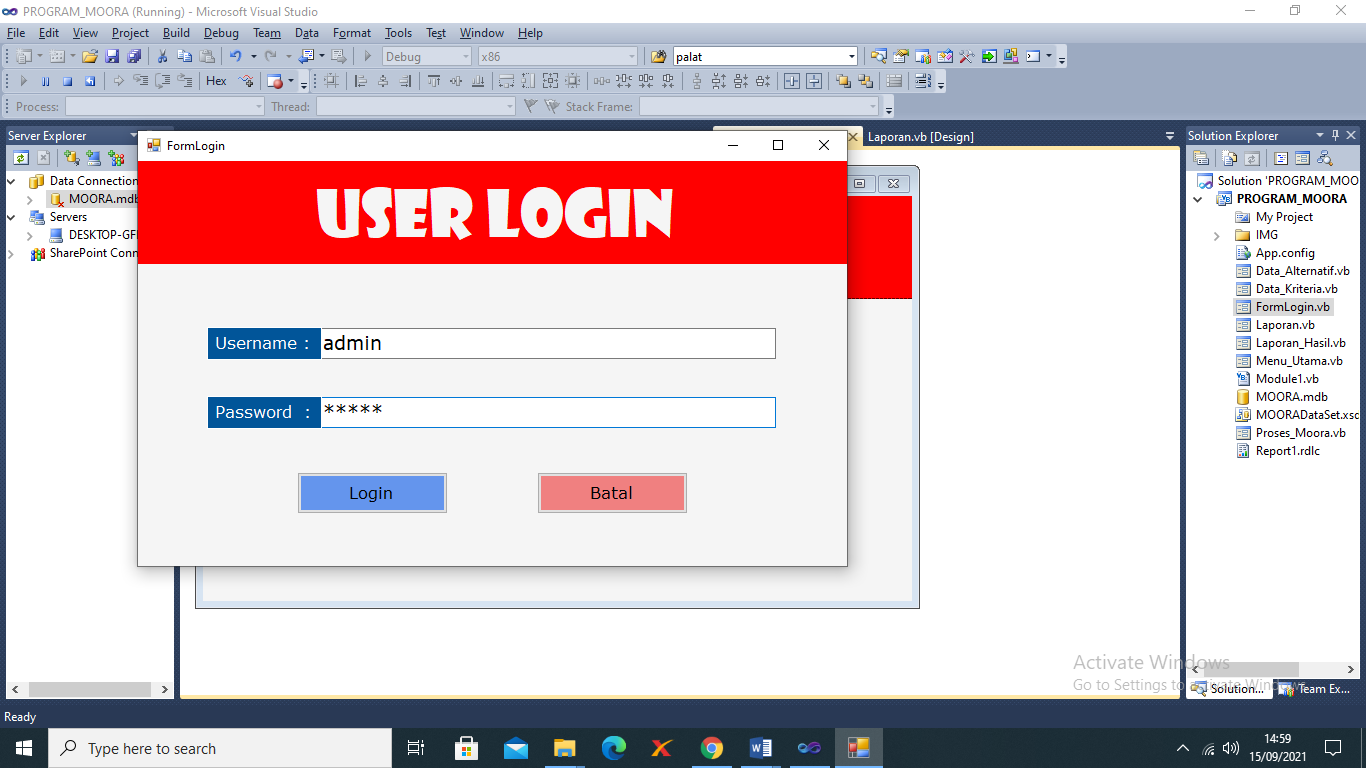 Gambar 1. Form LoginMenu Utama Menu Utama digunakan sebagai penghubung untuk form data kriteria, form data alternatif, proses dan laporan. Berikut adalah tampilan menu utama :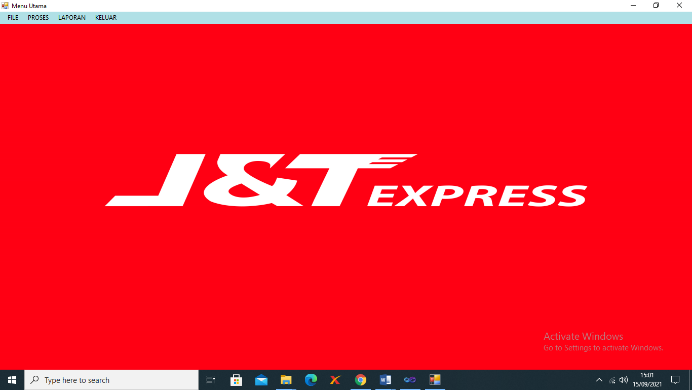 Gambar 2. Menu UtamaHalaman AdministratorHalaman Administrator digunakan untuk menampilkan form pengolahan data pada penyimpanan data ke dalam database yaitu form alternatif. Adapun menu halaman administrator utama sebagai berikut.Form KriteriaForm kriteria berfungsi untuk pengolahan dalam penginputan data, ubah data dan penghapusan data kriteria. Adapun form kriteria adalah sebagai berikut.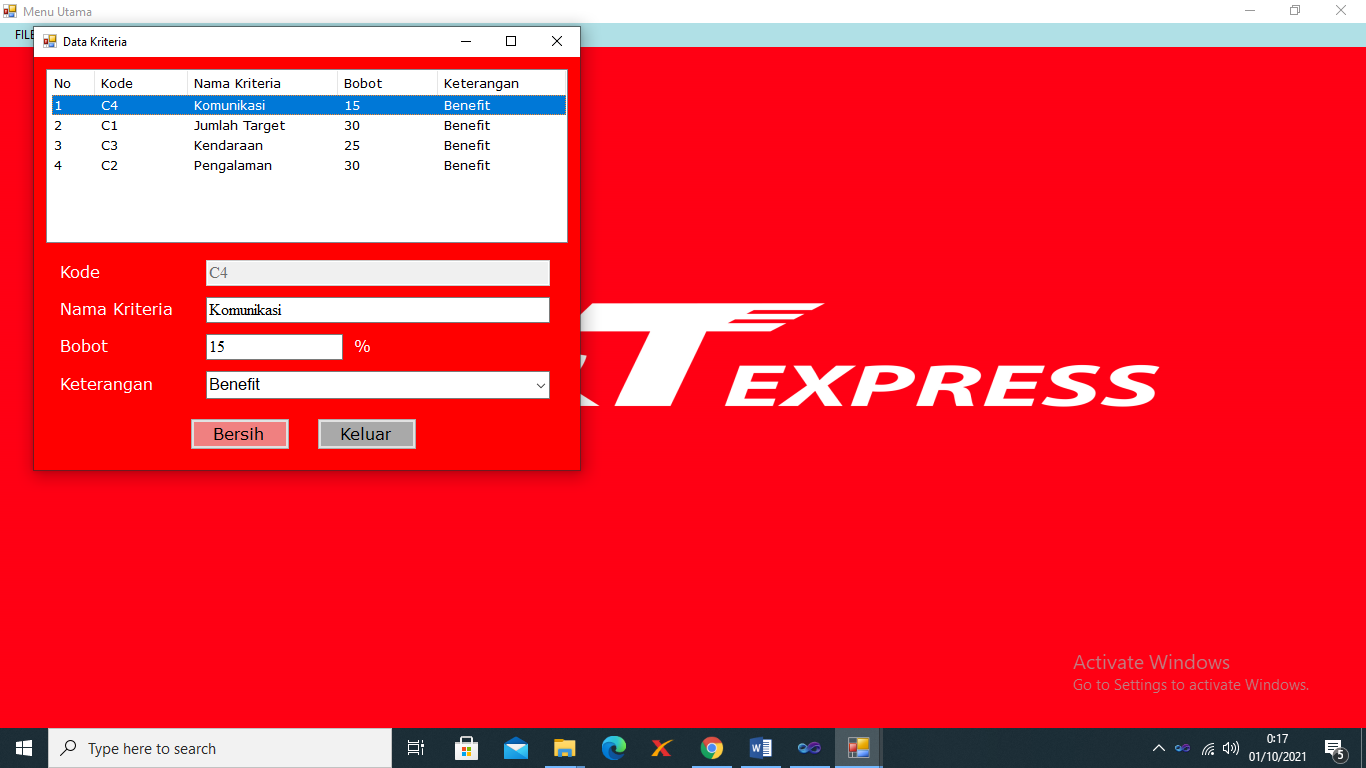 Gambar 3. Form Data KriteriaForm AlternatifForm alternatif berfungsi untuk pengolahan dalam penginputan data, ubah data dan penghapusan data alternatif. Adapun form alternatif adalah sebagai berikut.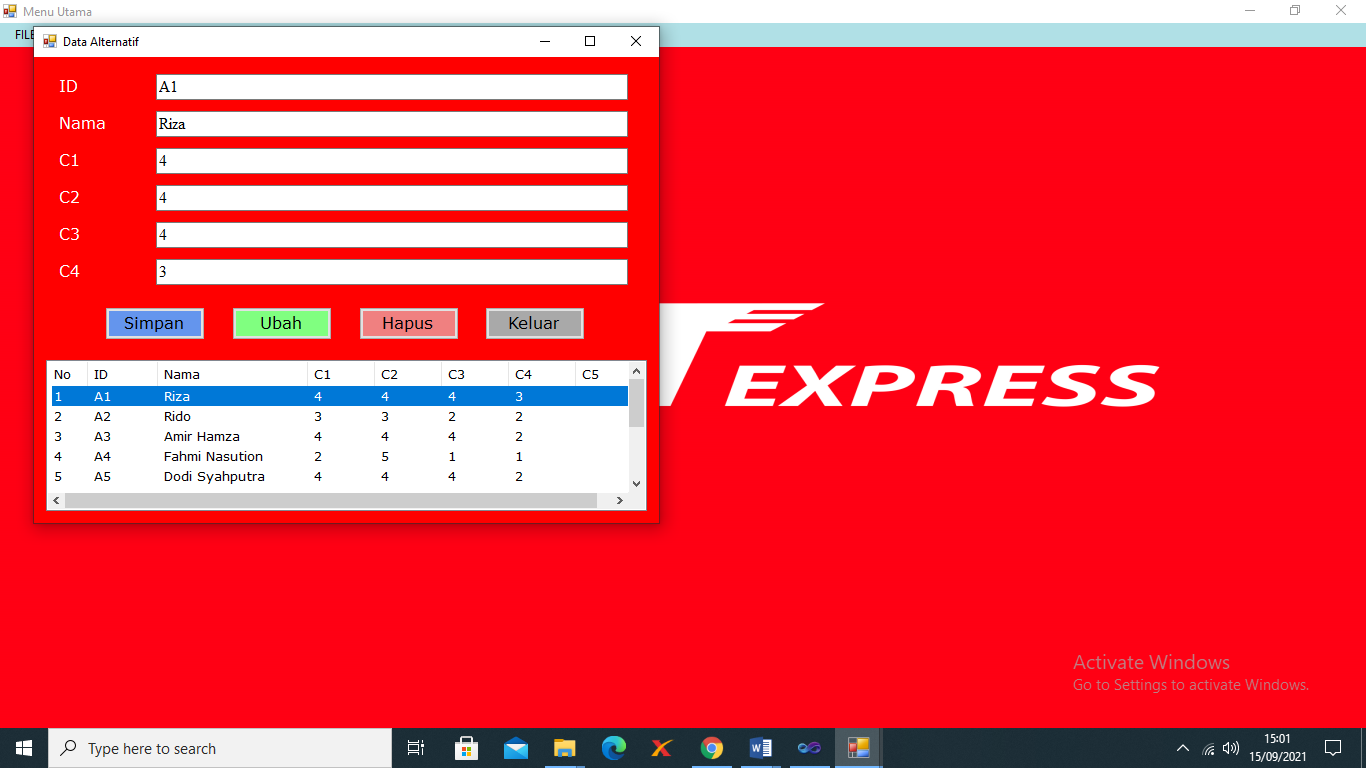 Gambar 4. Form Data AlternatifForm Proses MOORAForm proses MOORA digunakan untuk memproses perhitungan dengan menggunakan metode MOORA dalam pemilihan mitra jasa pengiriman barang PT. Global Jet Express (JNT) pada cabang Medan Johor. Adapun form proses MOORA adalah sebagai berikut.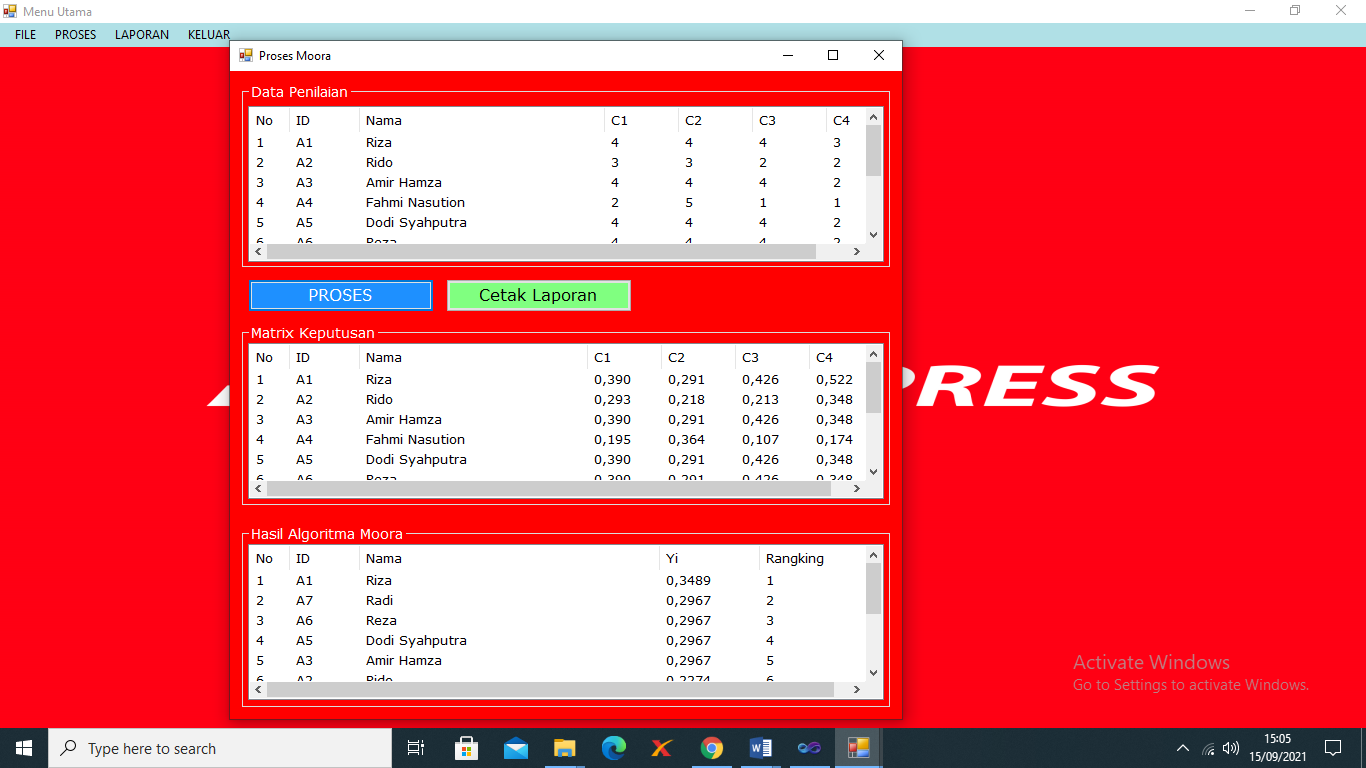 Gambar 5. Form Proses MooraForm LaporanForm laporan digunakan untuk mencetak hasil perhitungan dari form proses MOORA yang di cetak ke dalam bentuk laporan. Adapun form laporan adalah sebagai berikut.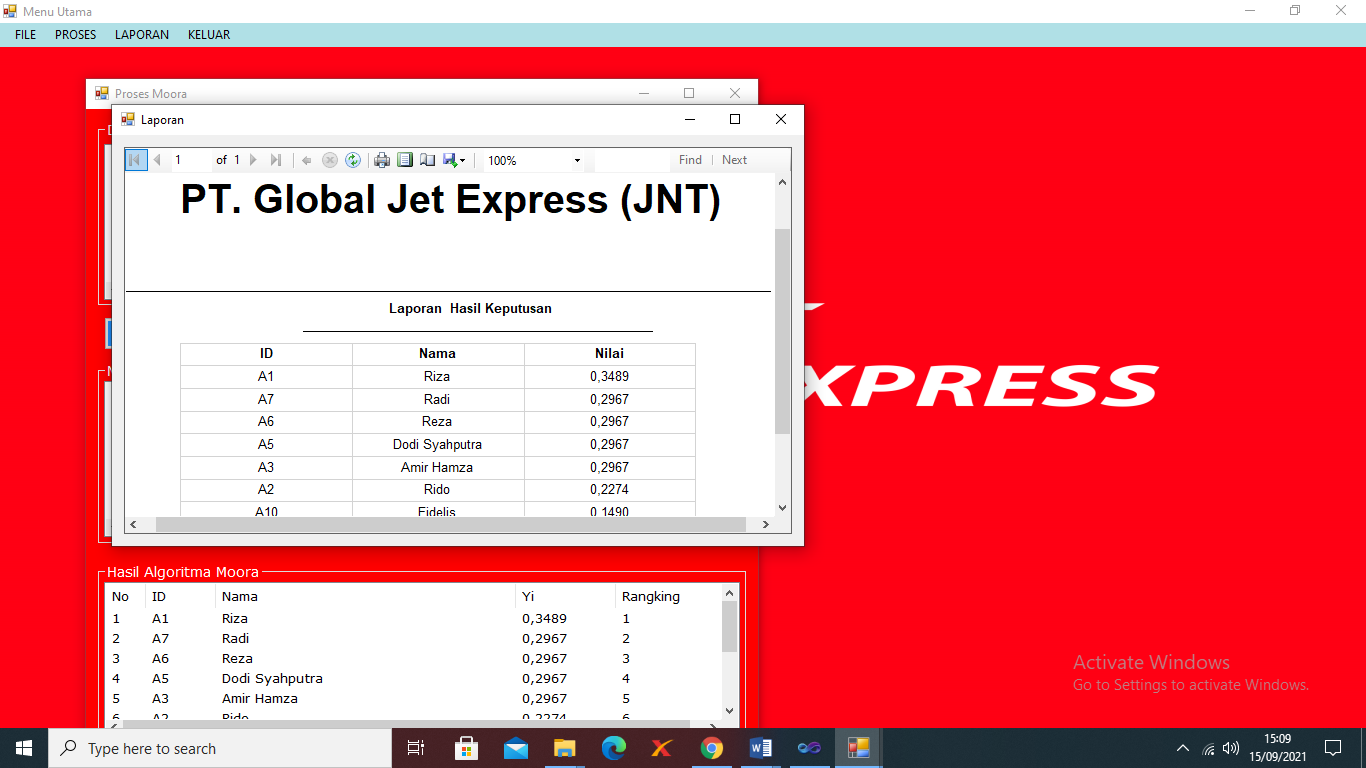 Gambar 6. Form Laporan PengujianPada bagian ini anda diminta untuk melakukan pengujian dengan sampling data baru dan pada bagian ini anda diminta untuk dapat menguji keakuratan sistem yang anda rancang dengan tools-tools yang sudah teruji dan terkalibrasi sebelumnya. Adapun hasil proses program dalam pemilihan mitra jasa pengiriman barang PT. Global Jet Express (JNT) pada cabang Medan Johor sebagai berikut.Gambar 7. Hasil Proses Metode MOORA
Gambar 8. Laporan HasilKESIMPULANBerdasarkan hasil analisa dari permasalahan yang terjadi dengan kasus yang dibahas tentang pemilihan mitra jasa pengiriman barang, maka dapat dibuat suatu kesimpulan sebagai berikut :Pada pemilihan mitra jasa logistik di PT. Global Jet Express (JNT) dilakukan dengan menilai setiap mitra dengan sistem yang dibuat.Penerapan metode MOORA sangat tepat dilakukan untuk mengatasi permasalahan terkatit pemilihan mitra jasa logistik di PT. Global Jet Express (JNT).Sistem pendukung keputusan yang dibuat dapat diimplementasi dengan baik pada kasus pemilihan mitra jasa logistik di PT. Global Jet Express (JNT) berbasis desktop dan cukup mudah untuk digunakan oleh admin PT. Global Jet Express (JNT).UCAPAN TERIMA KASIHTerima Kasih diucapkan kepada kedua orang tua serta keluarga yang selalu memberi motivasi, Doa dan dukungan moral maupun materi, serta pihak-pihak yang telah mendukung dalam proses pembuatan jurnal ini yang tidak dapat disebutkan satu persatu. Kiranya jurnal ini bisa memberi manfaat bagi pembaca dan dapat meningkatkan kualitas jurnal selanjutnya.REFERENSI I. Indriastuti, F. Santi Wahyuni and F. Ariwibisono, "Sistem Pendukung Keputusan Penentuan Pupuk Pada Tanaman Padi Di Jawa Timur Menggunakan Metode Technique For Order Preference By Similarity Of Ideal Solution (Topsis) Dan Weight Product (Wp) Berbasis Web," 2021. J. and R. Nazli, "Penerapan Metode Mamdani Untuk Sistem Pendukung Keputusan Penentuan Golongan Obat Sesuai Dengan Penyakit Diabetes," JURNAL TEKNOLOGI DAN OPEN SOURCE, vol. I, no. 2, pp. 67 - 74, 2018.Y. Perwira, "Penentuan Peringkat Pelanggan Terbaik Dengan Metode Weighted Product (Studi Kasus Pt.Asia Raya Foundry)," Jurnal Matik Penusa, vol. III, no. 1, pp. 138-147, 2019.C. Budihartanti, Y. N. Dewi, I. Purnamasari, P. Studi, S. Informasi, S. Tinggi, M. Informatika, D. Komputer and N. Mandiri, "JISAMAR (Journal of Information System, Applied, Management, Accounting and Researh)".R. Kasengkang, " Analisis Logistik (Studi Kasus Pada Pt. Remenia Satori Tepas-Kota Manado)," Jurnal Berkala Ilmiah Efisiens, vol. XVI, no. 1, 2016.A. Khamdan, " Partnership Program System Trought Si Bule Albino Institutional Business By Mine Firm In Binuang District Kab. Tapin," Jurnal AdBispreneur, vol. 1, no. 16 , 2016.BIBLIOGRAFI PENULISArticle InfoABSTRACTArticle history:Received Jun 12th, 201xRevised Aug 20th, 201xAccepted Aug 26th, 201x        JNT Express perusahaan besar yang begerak dalam bidang teknologi ataupun transaksi barang dengan sistem pengiriman barang. Dengan perushaan yang, maka perusahaan membutuhkan mitra jasa yang berkualitas dalam pengiriman barang. Dengan banyaknya mitra jasa pengiriman barang membuat perusahaan JNT Express sulit dalam memilih dan mempunyai masalah dalam menentukan mitra jasa pengiriman barang yang paling baik dalam pengiriman yang aman sampai tujuan yang diinginkan tanpa ada kendala apapun yang kemungkinan bisa saja terjadi. Kondisi persaingan yang semakin ketat, membuat setiap perusahaan harus mampu bertahan hidup, bahkan harus dapat terus berkembang.       Permsalahan tersebut maka dibutuhkan penyelesiksan mitra jasa logistikdengan menggunakan sistem dengan pengambilan keputusan dengan menggunakan metode MOORA. Dengan menggunakan metode MOORA dapat membantu dalam pemilihan mitra jasa logistik dengan melakukan penyeleksian berdasarkan kriteria-kriteria yang sudah ditentukan pada JNT Express.       Hasil penelitian ini bermanfaat bagi perusahaan dan dapat diterapkan maupun dapat memberikan manfaat bagi JNT Express dalam menghasilkan keputusan yang tepat untuk memilih mitra Jasa logistik.Kata Kunci: Jasa Pengiriman, Mitra, Moora, Sistem Pendukung KeputusanKeyword:Jasa PengirimanMitraMooraSistem Pendukung Keputusan        JNT Express perusahaan besar yang begerak dalam bidang teknologi ataupun transaksi barang dengan sistem pengiriman barang. Dengan perushaan yang, maka perusahaan membutuhkan mitra jasa yang berkualitas dalam pengiriman barang. Dengan banyaknya mitra jasa pengiriman barang membuat perusahaan JNT Express sulit dalam memilih dan mempunyai masalah dalam menentukan mitra jasa pengiriman barang yang paling baik dalam pengiriman yang aman sampai tujuan yang diinginkan tanpa ada kendala apapun yang kemungkinan bisa saja terjadi. Kondisi persaingan yang semakin ketat, membuat setiap perusahaan harus mampu bertahan hidup, bahkan harus dapat terus berkembang.       Permsalahan tersebut maka dibutuhkan penyelesiksan mitra jasa logistikdengan menggunakan sistem dengan pengambilan keputusan dengan menggunakan metode MOORA. Dengan menggunakan metode MOORA dapat membantu dalam pemilihan mitra jasa logistik dengan melakukan penyeleksian berdasarkan kriteria-kriteria yang sudah ditentukan pada JNT Express.       Hasil penelitian ini bermanfaat bagi perusahaan dan dapat diterapkan maupun dapat memberikan manfaat bagi JNT Express dalam menghasilkan keputusan yang tepat untuk memilih mitra Jasa logistik.Kata Kunci: Jasa Pengiriman, Mitra, Moora, Sistem Pendukung KeputusanKeyword:Jasa PengirimanMitraMooraSistem Pendukung KeputusanCopyright © 2021 STMIK Triguna Dharma. 
All rights reserved.Corresponding Author: Nama : Revo Fauzi SiregarProgram Studi : Sistem InformasiSTMIK Triguna Dharma	Email : revofauzisiregar@gmail.comCorresponding Author: Nama : Revo Fauzi SiregarProgram Studi : Sistem InformasiSTMIK Triguna Dharma	Email : revofauzisiregar@gmail.comCorresponding Author: Nama : Revo Fauzi SiregarProgram Studi : Sistem InformasiSTMIK Triguna Dharma	Email : revofauzisiregar@gmail.comNama KandidatNama KandidatPendidikanPengalamanKendaraanKomunikasiA1RizaD35 Tahun2018BaikA2RidoSMA3 Tahun2009Cukup baikA3Amir HamzaD35 Tahun2018Cukup BaikA4Fahmi NasutionSMP6 Tahun2001Kurang BaikA5Dodi SyahputraD34,3 Tahun2018Cukup BaikA6RezaD34,5 Tahun2018Cukup BaikA7RadiD35 Tahun2018Cukup BaikA8RiskiSMP6 Tahun2001Kurang BaikA9RafidsyahSMP6,4Tahun2001Kurang BaikA10FidelisSMP6,4 Tahun2001Kurang Baik4443332244422511X =444244424442251125112511KodeC1C2C3C4A10,390360,290960,426400,52223A20,292770,218220,213200,34816A30,390360,290960,426400,34816A40,195180,363700,106600,17408A50,390360,290960,426400,34816A60,390360,290960,426400,34816A70,390360,290960,426400,34816A80,195180,363700,106600,17408A90,195180,363700,106600,17408A100,195180,363700,106600,17408KodeMAX(C1+C2+C3+C4)MINNilai(Max-Min)A10,389-0,389A20,259-0,259A30,363-0,363A40,220-0,220A50,363-0,363A60,363-0,363A70,363-0,363A80,220-0,220A90,220-0,220A100,220-0,220RankingAlternatifNilai Preferensi1A10,5972A30,3633A50,3634A60,3635A70,3636A20,2597A40,2208A80,2209A90,22010A100,220Nama KandidatRankingKeteranganRewardRiza1TerbaikBonus Tambahan GajiAmir Hamza2TerbaikBonus Tambahan GajiDodi Syahputra3TerbaikBonus Tambahan GajiReza4Tidak Terbaik-Radi5Tidak Terbaik-Rido6Tidak Terbaik-Fahmi Nasution7Tidak Terbaik-Riski8Tidak Terbaik-Rafidsyah9Tidak Terbaik-Fidelis10Tidak Terbaik-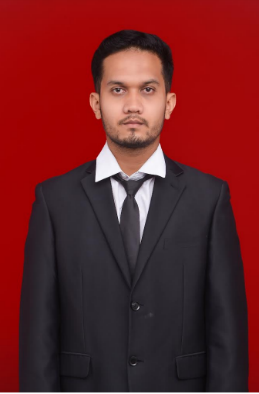 Nama Lengkap		: Revo Fauzi SiregarNIRM		: 2017020689Tempat/Tgl.Lahir		: Simpang Barumun, 28 Mei 1998Jenis Kelamin		: Laki - LakiAlamat		: Desa hutanopan kec. halongonan kab. Padang lawas UtaraNo/Hp		: 082363677798Email		: revofauzisiregar@gmail.comProgram Keahlian		: Pemmograman Berbasis Web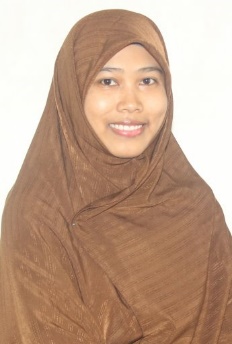 Nama Lengkap		: Hafizah, S.Kom., M.Kom.NIDN		: 0122059001Tempat/Tgl.Lahir		: Tebing Tinggi, 22 Mei 1990Jenis Kelamin		: PerempuanNo/Hp		: 082385102748Email		: hafizah22isnartiilyaa@gmail.comPendidikan		: - S1 – STMIK Triguna Dharma
  - S2 – Universitas Putra Indonesia (YPTK) PadangBidang Keahlian		: Arsitektur Dan Organisasi Komputer, Sistem Basis Data, dll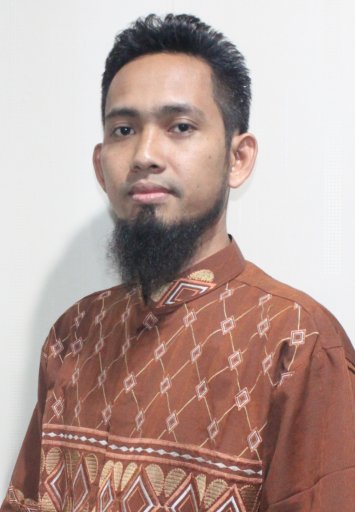 Nama Lengkap		: Tugiono, S.Kom., M.Kom.NIDN		: 0111068302Tempat/Tgl.Lahir		: -Jenis Kelamin		: Laki - LakiNo/Hp		: 081375604288Email		: tugix.line@trigunadharma.ac.idPendidikan		: - S1 – STMIK Triguna Dharma
  - S2 – Universitas Putra Indonesia (YPTK) PadangBidang Keahlian		: Sistem Basis Data, Pengolahan Citra, dll